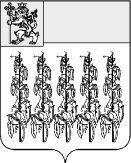 АДМИНИСТРАЦИЯ ГОРОХОВЕЦКОГО РАЙОНА ПОСТАНОВЛЕНИЕ17.06.2022                                                                                                      № 830 О внесении изменений в постановление администрации Гороховецкого района                        от 25.03.2022 № 395 «Об изъятии земельных участков и помещений по адресу: Московская ул., д. 108, г. Гороховец, Владимирская область, для муниципальных нужд»	В соответствии со статьями 56.2, 56.3, 56.6, 56.8-56.11 Земельного кодекса Российской Федерации, статьями 239.2, 279, 281 Гражданского кодекса Российской Федерации, статьей 32 Жилищного кодекса Российской Федерации, постановлением администрации Гороховецкого района от 03.03.2022 № 251 «О признании помещения, расположенного по адресу: Московская ул., д. 108,                    г. Гороховец, Владимирская область, непригодным для проживания», с целью реконструкции дома и сохранения объекта культурного наследия администрация Гороховецкого района п о с т а н о в л я е т:  Внести изменения в постановление администрации Гороховецкого района от 25.03.2022 № 395 «Об изъятии земельных участков и помещений по адресу: Московская ул., д. 108, г. Гороховец, Владимирская область, для муниципальных нужд», следующего содержания: 1.1. Пункт 1 изложить в следующей редакции:«1. Изъять для муниципальных нужд земельные участки:- кадастровый номер 33:09:010112:71, категория земель – земли населенных пунктов, площадь 352 кв.м., вид права – пожизненное наследуемое владение, правообладатель – Поляков Николай Иванович;- кадастровый номер 33:09:010112:72, категория земель – земли населенных пунктов, площадь 352 кв.м., вид права – пожизненное наследуемое владение, правообладатель – Поляков Александр Иванович;- кадастровый номер 33:09:010112:73, категория земель – земли населенных пунктов, площадь 352 кв.м., вид права – пожизненное наследуемое владение, правообладатель – Полякова Мария Ивановна;- кадастровый номер 33:09:010112:74, категория земель – земли населенных пунктов,  площадь 352 кв.м., вид права – пожизненное наследуемое владение, правообладатель – Кулагина Татьяна Ивановна;- кадастровый номер 33:09:010112:75, категория земель – земли населенных пунктов,  площадь 588 кв.м., вид права – пожизненное наследуемое  владение, правообладатель – Полякова Нина Васильевна;- кадастровый номер 33:09:010112:76, категория земель – земли населенных пунктов,  площадь 588 кв.м., вид права – пожизненное наследуемое владение, правообладатель – Першина Людмила Ивановна, на которых расположен дом по адресу: Московская ул., д. 108, г. Гороховец,         Владимирская область.».1.2. Абзац второй подпункта 3.1. дополнить словами «Поляковой М.И.»2.  Контроль за исполнением настоящего постановления оставляю за собой.3. Настоящее постановление вступает в силу со дня его подписания, подлежит опубликованию в газете «Новая жизнь» и на сайте администрации Гороховецкого района в сети «Интернет»: http://gorohovec.ru.Глава администрации района                                                                   Д.В.НаумовЗавизировано:Начальник управления делами администрации района                                                                        Л.Г. ФоминаЗаведующий юридическим отделом администрации района                                                                         Н.Л. ПавловаПредседатель комитета по управлениюмуниципальным имуществом  администрации района                                                                    Н.П. МартюшоваФайл сдан:                                                                                                С.В. ЖуковаСоответствие текста файла и оригинала документа подтверждаю                                            ________________________                                                                                                                                                                                                                                   (подпись исполнителя)Название файла:  пост._____________________Исполнитель _______________Трушина А.Л., ведущий специалист по имуществу МУ «Управление городским                                                                  (подпись)                                               хозяйством», 2-19-65Разослать:  1.  КУМИ  –  4 экз. Юридический отдел - 1экз. Редакция  газеты «Новая жизнь» - 1 экз.